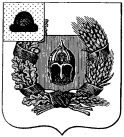 Администрация Александро-Невского городского поселенияАлександро-Невского муниципального районаРязанской областиПОСТАНОВЛЕНИЕ   от 22 марта  2021 г.          р.п. Александро-Невский                              № 54Об отмене постановления от 10.03.2021 г. № 38 «Об утверждении Порядка организации сбора отработанных ртутьсодержащих (люминесцентных) ламп на территории муниципального образования - Александро-Невское городское поселение Александро-Невского муниципального района Рязанской области»          Руководствуясь Постановлением Правительства РФ от 28.12.2020 № 2314, на основании п. 4 ст.  7 Федерального закона от 06.10.2003 № 131 « Об общих принципах организации местного  самоуправления в Российской  Федерации», ст. 5 Федерального закона от 24.06.1998 № 89-ФЗ «Об отходах  производства и потребления», ч. 9 ст. 10 Федерального закона от 23.11.2009  № 261-ФЗ « Об энергосбережении и о повышении энергетической эффективности и о внесении изменений в отдельные законодательные акты Российской Федерации», администрация Александро-Невского городского поселения ПОСТАНОВЛЯЕТ:        1. Отменить постановление   «Об утверждении Порядка организации сбора отработанных ртутьсодержащих (люминесцентных) ламп на территории муниципального образования - Александро-Невское городское поселение Александро-Невского муниципального района Рязанской области» от 10.03.2021 № 38.     2. Опубликовать настоящее постановление в Информационном  бюллетене Александро-Невского поселения и разместить на сайте администрации.   3. Контроль за исполнением настоящего постановления оставляю за собой.Глава администрации Александро-Невского городского поселения	                                                                         Е.В. Блохина